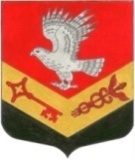 МУНИЦИПАЛЬНОЕ ОБРАЗОВАНИЕ«ЗАНЕВСКОЕ ГОРОДСКОЕ ПОСЕЛЕНИЕ»ВСЕВОЛОЖСКОГО МУНИЦИПАЛЬНОГО РАЙОНАЛЕНИНГРАДСКОЙ ОБЛАСТИСОВЕТ ДЕПУТАТОВ ЧЕТВЕРТОГО СОЗЫВАРЕШЕНИЕ21.09.2022 года										№ 48гп.Янино-1О заявлении депутата Г.В. ШинкаренкоНа основании заявления депутата Г.В. Шинкаренко, руководствуясь Положением о постоянно действующих комиссиях совета депутатов, утвержденным решением от 18.10.2019 № 09, совет депутатов принялРЕШЕНИЕ:Включить депутата Георгия Валерьевича Шинкаренко в состав постоянно действующей депутатской комиссии по социальным вопросам, молодежной политике, культуре и спорту, утвержденной решением совета депутатов от 18.10.2019 № 11 «О создании и утверждении состава постоянно действующих депутатских комиссий совета депутатов» (с изменениями от 29.01.2020 № 05, 19.10.2021 № 65, 66, 67), членом комиссии.2. Решение вступает в силу со дня его принятия.3. Опубликовать настоящее решение в газете «Заневский вестник».4. Контроль над исполнением решения возложить на постоянно действующую депутатскую комиссию по вопросам местного самоуправления, предпринимательству и бизнесу, законности и правопорядку.Глава муниципального образования				В.Е. Кондратьев